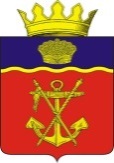 АДМИНИСТРАЦИЯКАЛАЧЕВСКОГО МУНИЦИПАЛЬНОГО РАЙОНАПОСТАНОВЛЕНИЕот  27.08.2015г. № 826О создании рабочей группы по организации работ по формированию информации для включения в сводный реестручастников бюджетного процесса, а также юридических лиц, не являющихся участниками бюджетного процессаВ соответствии с Постановлением Правительства Российской Федерации от 30 июня 2015 года № 658 "О государственной интегрированной информационной системе управления общественными финансами "Электронный бюджет" (далее – ГИИС «Электронный бюджет»), а также во исполнение Протокола совещания с субъектами Российской Федерации в режиме видеоконференции по вопросам подключения к ГИИС «Электронный бюджет», формирования реестра участников и неучастников бюджетного процесса от 24 июня 2015г. №1 (далее – Протокол №1) постановляю:1. Образовать рабочую группу по организации работ по формированию информации для включения в сводный реестр участников бюджетного процесса, а также юридических лиц, не являющихся участниками бюджетного процесса (далее – Сводный реестр), и утвердить ее составсогласноприложения 1. 2. Утвердить прилагаемое Положение о рабочей группе по организации работ по формированию информации для включения в Сводный реестр (приложение 2).3. Рабочей группе до 15 сентября 2015г. разработать и утвердить план мероприятий во исполнение Протокола. №1.4. Настоящее постановление подлежит официальному опубликованию.5. Контроль за исполнением постановления возложить на председателя комитета бюджетно-финансовой политики и казначейства (далее – КБФПиК) администрации Калачевского муниципального района Мингалееву Светлану Викторовну.ГлаваадминистрацииКалачевского муниципального района 										С.А.ТюринПриложение 1Утвержденпостановлениемадминистрации Калачевскогомуниципального районаот 27.08.2015 г. № 826СОСТАВрабочей группы по организации работ по формированию информации для включения в сводный реестр участников бюджетного процесса, а также юридических лиц, не являющихся участниками бюджетного процесса	Приложение 2Утвержденопостановлениемадминистрации Калачевскогомуниципального районаот 27.08. 2015 г. № 826Положениео рабочей группе по организации работ по формированию информации для включения в сводный реестручастников бюджетного процесса, а также юридических лиц, не являющихся участниками бюджетного процесса1. Рабочая группа по организации работ по формированию информации для включения в Сводный реестр (далее – Рабочая группа) является совещательным органом при администрации Калачевского муниципального района, образованным в целях обеспечения выполнения мероприятий согласно Протокола совещания с субъектами Российской Федерации в режиме видеоконференции по вопросам подключения к ГИИС «Электронный бюджет», формирования реестра участников и неучастников бюджетного процесса от 24 июня 2015г. №1.2. В своей деятельности Рабочая группа руководствуется законодательством Российской Федерации, Волгоградской области, а также настоящим Положением.3. Основными задачами Рабочей группы являются:- выработка предложений по подготовке и реализации мероприятий по организации работ по формированию информации для включения в Сводный реестр;- обеспечение сбора данных об организациях, информация о которых подлежит включению в Сводный реестр, сведений по указанным организациям, которые необходимо изменить в Едином государственном реестре юридических лиц (далее – ЕГРЮЛ), а также сведений, по которым необходимо обеспечить ввод данных при формировании Сводного реестра;- разработка регламента формирования и ведения Сводного реестра в отношении организаций, созданных муниципальными образованиями Калачевского муниципального района;- обеспечение мониторинга формирования Сводного реестра в отношении организаций, созданных муниципальными образованиями Калачевского муниципального района;- обсуждение иных вопросов, связанных с организацией работ по формированию информации для включения в Сводный реестр.4. Рабочая группа для решения возложенных на нее задач имеет право:- запрашивать и получать в установленном порядке необходимые материалы от органов местного самоуправления Калачевского муниципального района, органов местного самоуправления поселений, учреждений – бюджетополучателей Калачевского муниципального района;- приглашать на свои заседания представителей органов местного самоуправления Калачевского муниципального района, органов местного самоуправления поселений, учреждений – бюджетополучателей Калачевского муниципального района;- направлять членов Рабочей группы на совещания, семинары регионального и местного уровня по проблемам, связанным с формированием информации для включения в Сводный реестр.5. Состав Рабочей группы утверждается постановлением администрации Калачевского муниципального района.6. Заседания Рабочей группы проводятся не реже одного раза в месяц, по необходимости чаще. Заседание Рабочей группы ведет руководитель Рабочей группы, а в его отсутствие - заместитель руководителя Рабочей группы.7. Протокол заседания Рабочей группы составляется не позднее 5 рабочих дней с даты проведения заседания Рабочей группы. Протоколы заседания Рабочей группы оформляются в краткой или полной форме и подписываются председательствующим на заседании Рабочей группы и секретарем Рабочей группы.9. Обеспечение организационной и технической деятельности Рабочей группы осуществляет КБФПиК администрации Калачевского муниципального района. ВОЛГОГРАДСКОЙ ОБЛАСТИМингалееваСветлана Викторовна-председатель КБФПиК администрации Калачевского муниципального районаЗемсковаНаталья ПетровнаБерлизоваНадежда ИвановнаАлееваИнна АлександровнаЕршоваНаталья ЕвгеньевнаСухова Оксана Анатольевна-----председатель комитета экономики администрации Калачевского муниципального районапредседатель комитета по образованию администрации Калачевского муниципального районаи.о. председателя комитета по культуре администрации Калачевского муниципального районаначальник отдела – главный бухгалтер администрации Калачевского муниципального районаначальник отдела казначейского исполнения бюджетаКБФПиК администрации Калачевского муниципального районаМаслюковаВера Вячеславовна-консультант – системный администратор КБФПиК администрации Калачевского муниципального районаКоржоваНаталья ВячеславовнаАрискинаАнна ВикторовнаПолякова Любовь ВасильевнаНефедоваЕлена Владимировна----директор МКУ «Централизованная бухгалтерия образовательных учреждений Калачевского муниципального района»руководитель МКУК «Централизованная бухгалтерия комитета по культуре администрации Калачевского муниципального района»казначей отдела №9 по Калачевскому району УФК по Волгоградской области (по согласованию)начальник отдела учета и работы с налогоплательщиками МИ ФНС №5 по Волгоградской области (по согласованию)